Головне управління ДПС у Чернівецькій області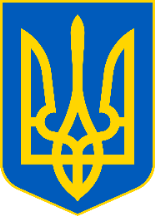 просить розмістити інформаційні матеріалиНаталія Чернівчан :В роботі програмного забезпечення з приймання та обробки «Акцизної накладної» відбулись зміниЗаступник начальника Головного управління ДПС у Чернівецькій області Наталія Чернівчан поінформувала учасників ринку пально – мастильних матеріалів про те, що з 8 вересня 2021 року відбулись зміни в роботі програмного забезпечення з приймання та обробки «Акцизної накладної». Так, були внесені 4 контрольні заходи щодо реєстрації акцизних накладних, зокрема: Перше - перевіряється особа, що реалізує пальне, на наявність ліцензії. Друге - перевіряється доступний обсяг зареєстрованих резервуарів для отримання пального на акцизному складі, на який відвантажується пальне. Третє - перевіряється допустимий обсяг ТЗ для перевезення пального. Четверте - перевіряється отримувач пального – суб’єкт господарювання – не платник акцизного податку, на наявність ліцензії на зберігання пального. Згідно зі ст. 15 Закону №481 визначено, що зберігання пального здійснюється суб’єктами господарювання (у тому числі іноземними суб’єктами господарювання, які діють через свої зареєстровані постійні представництва) всіх форм власності за наявності ліцензії. Податкова амністія: декларант бажає сплатити нарахований збір з добровільного (одноразового) декларування трьома рівними частинами, яку ставку збору застосувати?Фахівці управління податкового адміністрування фізичних осіб Головного управління ДПС у Чернівецькій області зазначають, що відповідно до п. 8 підрозд. 9 прим. 4 розд. ХХ «Перехідні положення» Податкового кодексу України сума збору з одноразового (спеціального) добровільного декларування щодо задекларованих об’єктів визначається шляхом застосування до бази для нарахування збору з одноразового (спеціального) добровільного декларування, визначеної згідно з п. 7 підрозд. 9 прим. 4 розд. ХХ «Перехідні положення» ПКУ, таких ставок: 5 відс., як альтернативу платник податків може обрати ставку 6 відс. із сплатою податкового зобов’язання трьома рівними частинами щорічно; 9 відс., як альтернативу платник податків може обрати ставку 11,5 відс. із сплатою податкового зобов’язання трьома рівними частинами щорічно;2,5 відс., як альтернативу платник податків може обрати ставку 3 відс. із сплатою податкового зобов’язання трьома рівними частинами щорічно.Крім того, відповідно до п. 19 підрозд. 9 прим. 4 розд. ХХ «Перехідні положення» ПКУ установлено, що тимчасово з 01 вересня 2021 року по 01 березня 2022 року ставка Збору, визначена п.п. 8.2 п. 8 підрозд. 9 прим. 4 розд. ХХ «Перехідні положення» ПКУ, застосовується у розмірі 7 відсотків. Як альтернативу платник податків може обрати ставку 9,5 відс. із сплатою податкового зобов’язання трьома рівними частинами щорічно. Таким чином, якщо фізична особа у межах одноразового (спеціального) добровільного декларування обрає сплату Збору трьома рівними частинами, то така особа застосовує альтернативну ставку збору в залежності від задекларованих об’єктів. Одночасно зауважуємо, що у разі вибору декларантом у межах одноразового (спеціального) добровільного декларування ставки Збору, що передбачає сплату такого платежу трьома рівними частинами, сплата Збору здійснюється декларантом: першого платежу – протягом 30 календарних днів з дати подання одноразової (спеціальної) добровільної декларації; другого платежу – до 01 листопада 2023 року; третього платежу – до 01 листопада 2024 року (другий абзац п. 12 підрозд. 9 прим. 4 розд. ХХ «Перехідні положення» ПКУ). Нерухоме майно, яке перебуває у спільній сумісній або спільній частковій власності кількох осіб може бути об’єктом одноразового (спеціального) добровільного декларуванняУ Головному управлінні ДПС у Чернівецькій області звертають увагу, що відповідно до п. 1 підрозд. 9 прим. 4 розд. ХХ «Перехідні положення» «Перехідні положення» Податкового кодексу України одноразове (спеціальне) добровільне декларування – це особливий порядок добровільного декларування фізичною особою, визначеною п. 3 підрозд. 9 прим. 4 розд. ХХ «Перехідні положення» ПКУ, належних їй активів, розміщених на території України та/або за її межами, якщо такі активи фізичної особи були одержані (набуті) такою фізичною особою за рахунок доходів, що підлягали в момент їх нарахування (отримання) оподаткуванню в Україні та з яких не були сплачені або сплачені не в повному обсязі податки і збори відповідно до вимог законодавства з питань оподаткування та/або міжнародних договорів, згода на обов’язковість яких надана Верховною Радою України, та/або які не були задекларовані в порушення податкового та валютного законодавства, контроль за дотриманням якого покладено на контролюючі органи, протягом будь-якого з податкових періодів, що мали місце до 01 січня 2021 року. Згідно з п.п. «б» п. 4 підрозд. 9 прим. 4 розд. ХХ «Перехідні положення» ПКУ об’єктами одноразового (спеціального) добровільного декларування можуть бути нерухоме майно (земельні ділянки, об’єкти житлової і нежитлової нерухомості), що належить декларанту на праві власності (в тому числі на праві спільної часткової або на праві спільної сумісної власності) і знаходиться (зареєстроване, є на обліку тощо) на території України та/або за її межами станом на дату подання одноразової (спеціальної) добровільної декларації (далі – Декларація).Разом з тим, п. 10 підрозд. 9 прим. 4 розд. ХХ «Перехідні положення» ПКУ визначено склад та обсяг активів, джерела одержання (набуття) яких у разі невикористання фізичною особою права на подання Декларації вважаються такими, з яких повністю сплачено податки і збори відповідно до податкового законодавства. До таких активів відносяться, зокрема, об’єкти житлової нерухомості, розташовані на території України, які станом на дату завершення періоду одноразового (спеціального) добровільного декларування належали фізичній особі на праві власності (у тому числі спільної сумісної або спільної часткової власності), що підтверджується даними відповідних державних реєстрів, в обсязі:житловий будинок/житлові будинки, зареєстрований/зареєстровані у встановленому порядку в Україні, загальна площа якого/яких сукупно не перевищує 240 кв. м., або житловий будинок незавершеного будівництва чи будинки незавершеного будівництва, загальна площа якого/яких сукупно не перевищує 240 кв. м., за умови наявності у такої фізичної особи права власності на земельну ділянку відповідного цільового призначення. Тобто, якщо об’єкт нерухомого майна у вигляді житлового будинку, що належить фізичній особі на праві власності (в тому числі на праві спільної часткової або на праві спільної сумісної власності) і знаходиться на території України та/або за її межами станом на дату подання Декларації був одержаний (набутий) такою фізичною особою за рахунок доходів, що підлягали в момент їх нарахування (отримання) оподаткуванню в Україні та з яких не були сплачені або сплачені не в повному обсязі податки і збори відповідно до вимог законодавства з питань оподаткування та/або міжнародних договорів, згода на обов’язковість яких надана Верховною Радою України, то такий об’єкт майна може бути об’єктом одноразового (спеціального) добровільного декларування. При цьому фізична особа самостійно приймає рішення щодо визначення активів, які будуть зазначені нею у Декларації. Буковинські платники сплатили до бюджету майже 2,3 млрд грн ПДФОВ Головному управлінні ДПС у Чернівецькій області інформують, що у січні - серпні 2021 року буковинські платники сплатили до бюджету понад 2,3 млрд грн податку на доходи фізичних осіб. Відтак, сплачений податок цьогоріч на 449 млн грн більший ніж в минулому році.   У податковому відомстві Буковини деталізують:  із загальної суми надходжень ПДФО, до державного бюджету платниками перераховано 581,3 млн грн податку (в тому числі, податкові агенти перерахували до казни 12,5 млн грн з відсотків за депозитами вкладників банків та фінустанов області). Територіальні бюджети Буковини отримали в своє розпорядження левову частку надходжень цього податку - 1,7 млрд грн. Нагадуємо платникам, податок на доходи фізичних осіб сплачується (перераховується) до бюджету під час виплати оподатковуваного доходу єдиним платіжним документом. Дізнатися про реквізити рахунків для сплати податків, зборів, платежів можна: на сайті Головного управління ДПС у Чернівецькій області в розділі >Головна>Бюджетні рахунки: https://cv.tax.gov.ua/byudjetni-rahunki/.У податковій службі наголошують, що лише офіційні робочі місця гарантують громадам Буковини стабільні надходження податку на доходи фізичних осіб, який є основним бюджетоутворюючим податком на місцях. Наразі надходження з ПДФО складають 66,2 відсотки від загальних надходжень до місцевих скарбниць Буковини.Е-сервіси: у рубриці «Онлайн навчання» платники можуть отримати корисну інформаціюУ Головному управлінні ДПС у Чернівецькій області роз’яснюють, на вебпорталі ДПС запроваджена рубрика «Онлайн навчання». У рубриці розміщено онлайн уроки, інформаційні та презентаційні матеріали, у тому числі, з питань електронних сервісів, які будуть корисними для платників податків. Рубрика розміщена за посиланням: https://tax.gov.ua/diyalnist-/onlayn-navchannya/  24 вересня 2021:Онлайн – проєкт « Запитай у податківця»Головне управління ДПС у Чернівецькій області продовжує онлайн – проєкт «Запитай у податківця» і запрошує буковинців до діалогу. Якщо маєте запитання чи пропозиції щодо діяльності податкової служби то можете їх поставити з 9 години до 10 години 24 вересня 2021 року начальнику Головного управління ДПС у Чернівецькій області Віталію Шпаку. Усі бажаючі мають можливість підключитися до заходу в режимі ZOOM, за посиланням: https://zoom.us/j/97006884043?pwd=WTh2SEVFK0NWem14YVZWR0ExVjI2QT09 Ідентифікатор конференції: 970 0688 4043  Код доступу: 2Cc5Wf  Запитання та обговорення в коментарях до цієї публікації у мережі Фейсбук https://www.facebook.com/tax.chernivtsi/. Актуальне запитання: Чи можливе одночасне використання електронної печатки та/або електронного підпису на декількох ПРРОУ Головному управлінні ДПС у Чернівецькій області роз’яснюють, що чинним законодавством не передбачено обмежень щодо кількості електронних печаток під час їх реєстрації суб’єктом господарювання, який має декілька програмних РРО. При застосуванні електронної печатки суб’єкта господарювання на ПРРО фіскальним сервером ДПС не встановлено обмежень її використання кількома ПРРО одночасно. При цьому за допомогою одного сертифіката електронного підпису можна працювати одночасно тільки одному касиру на одному ПРРО. У разі одночасного використання суб’єктом господарювання декількох ПРРО, необхідно мати відповідну кількість зареєстрованих касирів стосовно яких були подані повідомлення про надання інформації щодо кваліфікованих сертифікатів відкритих ключів. Буковинські платники сплатили до бюджету майже 2,3 млрд грн ПДФОВ Головному управлінні ДПС у Чернівецькій області інформують, що у січні - серпні 2021 року буковинські платники сплатили до бюджету понад 2,3 млрд грн податку на доходи фізичних осіб. Відтак, сплачений податок цьогоріч на 449 млн грн більший ніж в минулому році.   У податковому відомстві Буковини деталізують:  із загальної суми надходжень ПДФО, до державного бюджету платниками перераховано 581,3 млн грн податку (в тому числі, податкові агенти перерахували до казни 12,5 млн грн з відсотків за депозитами вкладників банків та фінустанов області). Територіальні бюджети Буковини отримали в своє розпорядження левову частку надходжень цього податку - 1,7 млрд грн. Нагадуємо платникам, податок на доходи фізичних осіб сплачується (перераховується) до бюджету під час виплати оподатковуваного доходу єдиним платіжним документом. Дізнатися про реквізити рахунків для сплати податків, зборів, платежів можна: на сайті Головного управління ДПС у Чернівецькій області в розділі >Головна>Бюджетні рахунки: https://cv.tax.gov.ua/byudjetni-rahunki/. У податковій службі наголошують, що лише офіційні робочі місця гарантують громадам Буковини стабільні надходження податку на доходи фізичних осіб, який є основним бюджетоутворюючим податком на місцях. Наразі надходження з ПДФО складають 66,2 відсотки від загальних надходжень до місцевих скарбниць Буковини. Триває онлайн – діалог з буковинцями «Запитай у податківця»Вчора відбулася друга ZOOM конференція проєкту «Запитай у податківця». З буковинцями спілкувалася заступник начальника Головного управління ДПС у Чернівецькій області Тетяні Булавці. Більшість запитань, що задавали онлайн учасники стосувалися сплати податку на нерухомість. Тетяна Булавка роз’яснювала, що до 1 липня 2021року податківці надіcлали власникам нерухомості, яка зареєстрована у Державному реєстрі речових прав на нерухоме майно,  податкові – повідомлення рішення про сплату податку. Термін сплати податку на нерухомість за 2020 рік завершився до 31 серпня . Разом з тим, необхідно враховувати, що не усі власники нерухомості зобов’язані сплачувати податок на нерухомість. Не сплачують податок на нерухомість за квартири площею до 60 метрів  квадратних ; та житлові будинки площею до 120 метрів  квадратних ; (а у разі одночасного перебування у власності платника податку квартири/квартир та житлового будинку/будинків, у тому числі їх часток) до 180 метрів  квадратних . Також посадовиця звернула увагу, що пільгами при сплаті податку на нерухомість (незалежно від його площі) не користуються платники, які використовують нерухомість з метою отримання доходів. Тобто здають майно в оренду, лізинг,  використовують у підприємницькій діяльності. За словами Тетяни Миколаївни у 2021 році податок на нерухоме майно нараховується фізичним особам — власникам об’єктів нерухомості (будинків, квартир тощо) виходячи з мінімальної заробітної плати станом на 01 січня 2020 року. Тобто за основу береться 4 723 гривень і множиться на ставку податку встановлену органами місцевого самоврядування та кількість квадратних метрів об’єкта оподаткування. Ставка податку не може перевищувати 70 гривень 85 копійок за 1 квадратний метр бази оподаткування. Якщо власники нерухомості не отримали податкові повідомлення-рішення про  сплату податку на нерухомість, або отримали їх із зазначеними некоректними (неточними) даними, варто звернутись до центрів обслуговування платників податків  територіальних органів ГУ ДПС у Чернівецькій області для проведення звірки та уточнення даних. Предметом обговорення також була податкова амністія – зокрема декларування готівкових коштів та  питання майна отриманого у спадщину від сторонніх осіб. Учасники відзначали що ця зустріч була цікавою та корисною, а її формат, особливо у зв’язку з карантинними обмеженнями, крок вперед до ефективної співпраці. 